Открытый урок учителя географии Нестеровой А.А. на ШМО учителей естественных наук и физики 12.03.2012годаТЕМА: Образ материка.Рельеф и полезные ископаемые Северной Америки.Цель: сформировать у учащихся представление о тектоническом строении и разнообразии рельефа Северной Америки;  познакомить с полезными ископаемыми и их распределением на территории материка. Задачи: Образовательные: продолжать формировать у учащихся знания о природе Северной Америки; сформировать представления о рельефе, геологической истории, тектоническом строении; продолжить формирование умений устанавливать причинно-следственные связи, работая с различными источниками географической информации, в том числе и с географическими картами. Развивающие: продолжить развивать интерес к предмету, эмоции; продолжить развивать интеллектуальные способности – критическое мышление, устную речь, память, внимание, воображение, восприятие.  Воспитательные: развивать гордость и уважение за природное наследие Земли; способствовать формированию чувства прекрасного и развитию кругозора.Тип урока: комбинированный урок с ИКТ.  Оборудование: мультимедийный проектор, экран, учебник мультимедийная презентация, атлас, физическая карта Северной Америки», карта строения земной коры,  презентация «Образ материка. Рельеф Северной Америки».Структура урока: 1. Организация класса – 2 минуты. 2. Контроль знаний учащихся – 10 минут. 3. Изучение нового материала – 21 минуты.     Физминутка – 2 минуты.4. Закрепление – 7 минут. 5. Домашнее задание – 1 минута 6. Рефлексия – 2 минуты  ХОД УРОКА.I. Организация класса.II.  Контроль знаний учащихся.  (Сл.№1)Работа с контурной картой.Фронтальный опрос класса.Сегодня мы с вами продолжим изучение Северной Америки. Что вы уже знаете о Северной Америке?     (Сл.№2)* Какое место по S занимает материк?* Назовите крайние точки материка.* В каких полушариях лежит материк?* Как сильно изрезана береговая линия?* Какие океаны и моря омывают материк?* Проходит ли через материк экватор, нулевой меридиан, тропики, полярные круги? * О каком географическом объекте идет речь? «Открыт остров  викингами в 10 веке, толщина льда , на побережье летом зеленеют луга. Переводится с датского «зеленая страна». (Гренландия)* О каком географическом объекте идет речь? На языке индейцев название этого полуострова переводится как «мы вас не понимаем». (Юкатан)* Какое море  расположено недалеко от берегов материка, название которому дали по произрастающим в воде водорослям. Его еще называют «море без берегов». (Саргассово)III. Изучение нового материала.Сегодня мы  рассмотрим  рельеф, климат, внутренние воды Северной Америки  (учащиеся записывают тему урока).      (Сл. №3,4)1. Рельеф Северной Америки.     (Сл. №5)•Какие формы рельефа вы знаете? •Назовите типы земной коры. •Что соответствует складчатым областям (горы)? •Что соответствует платформам? (равнины) * В пределах каких литосферных плит находится материк? •Где проходят границы литосферных плит? •Какие геологические процессы происходят на этих участках?  Возможны ли землетрясения и извержения вулканов?•Почему в горах Кордильеры происходят землетрясения и извержения вулканов? (Подобно Андам они расположены на границе литосферных плит.) •К какой группе по высоте относятся Кордильеры?  Кордильеры -величайшая по протяженности горная система земного шара (длина более 18 тыс. км).Кордильеры с испанского переводятся как «горные цепи». •Назовите наивысшую точку гор. ( г. Мак- Кинли) Мак-Кинли — двуглавая гора на Аляске, высочайшая гора Северной Америки. Находится в центре национального парка Денали. В период русской колонизации Аляски называлась просто — Большая Гора. Названа в честь 25-го президента Соединённых Штатов Америки Уильяма Мак-Кинли. •На востоке находятся Аппалачи (по названию племени «апалачи»). Определите по карте «Строение земной коры», когда они образовались. Назовите самую высокую точку гор.Горы образовались в эпоху древней герцинской складчатости. По особенностям своего рельефа Аппалачи напоминают Уральские горы: незначительные высоты, пологие склоны, округлые вершины. Длина 2600 км. Высота до 2037 м (г. Митчелл). В горах находятся месторождения каменного угля, нефти и газа, железных руд, титана.На юго-западе США находится огромная долина, названная Долиной Смерти. Такое название закрепилось за долиной после того, как здесь погибли несколько золотоискателей. Они плохо ориентировались, не знали местности и не смогли отыскать выход из Долины. В Северной Америке находится Мамонтова пещера  (англ. «огромная») – самая длинная пещера в мире. Здесь были найдены скелеты вымершей расы, когда-то населявшей эти пещеры.На материке находится и Большой каньон – огромное ущелье глубиной до 1800 метров, прорытое рекой Колорадо. По разным оценкам, на прокладку этого гигантского ущелья реке понадобилось от 2 до 9 миллионов лет. (Сл.№6-9) На рельеф материка сильно повлияло древнее оледенение, которое шло с  п-ова Лабрадор и  северных Кордильер до 400 с.ш. (65% площади материка).  Большое, чем в Евразии по площади.  Неоднократно наступало и отступало. Последнее оледенение было 10-15 тыс.лет назад. Ледник, двигаясь на юг,  уничтожил растительно-почвенный покров на огромной территории. Ранее существовавшая древесная растительность отступила к Аппалачам и юго-западным Кордильерам.Роль древнего оледенения: созидательная - образование новых форм рельефа в результате движения и таяния ледника;  разрушительная -смыв талыми водами ледника песка и глины - водная эрозия.(Сл. №10)   Заполните схему, используя карту атласа «Строение земной коры» и физ. карта «Северная Америка».                                                Рельеф С.Америки                               Запад 						Восток                           	местонахождение    ?		   				   ?	    		  ?		Подвижные складчатые области		  	      Платформа                  Древняя 	строение земной корына стыке двух литосферных плит 					   складчатость(средняя и новая складчатость)   ?						  ?			   ?		формы рельефаКордильеры: Скалистые горы,		     Великие равнины,			АппалачиКаскадные, Береговые хребты,		   Центральные равнины,	Сьерра-Невада, Большой Бассейн,		      Примексиканская, Зап. И Вост. Сьерра-Мадре,	                Приатлантическая,Аляскинский хребет				Миссисипская низменностиПроверка задания – (Сл.№ 11)ФИЗМИНУТКА (просмотр видеоклипа о Северной Америке).    (Сл. №12-30) мышкой2. Полезные ископаемые Северной Америки     (Сл.№31)* Что такое щит и какие полезные ископаемые на нем образуются?    (Сл. №32) •Назовите группы полезных ископаемых? •Где формируются полезные ископаемые осадочного происхождения? Приведите примеры. •Где формируются полезные ископаемые магматического и метаморфического происхождения? Приведите примеры. (Алюминиевые руды, свинцовые руды, медные руды, железные руды, полиметаллические руды) •Какой можно сделать вывод?     (Сл. №33)(Сл.№34-37)ВЫВОД: На территории Северной Америки разнообразные полезные ископаемые. 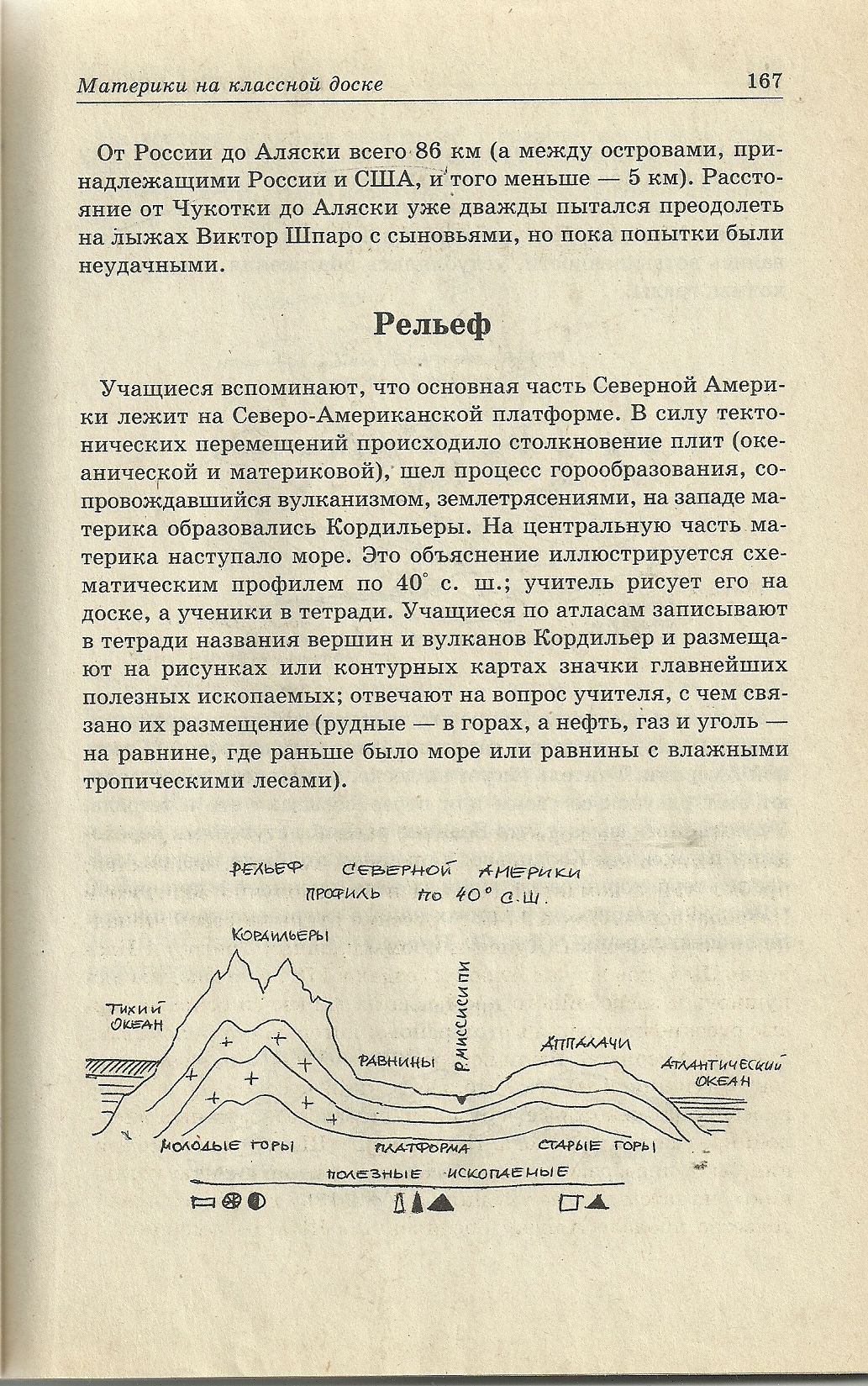 (Сл. №38) РУДЫ (Полиметал.руды, Au,Cu, U,Ni,Ag) 	 ОСАДОЧНЫЕ (нефть, газ, уголь,Fe)		W, Fe,Ni, Ti, угольIV. Закрепление Игра. Я называю  географические объекты. Если они расположены на материке Северная Америка – вы поднимаете руку. Если на другом материке – машете головой «нет».Тест. Для закрепления знаний пройдем тест. Сначала ребята решают тест самостоятельно, а потом зачитывают вопросы и ответы и тест проверяется на экране. 1. К горам древней складчатости относятся: а) Скалистые горы б) Береговые хребты в) Каскадные горы г) Аппалачи 2. В какой части материка находится его высшая точка?а) северо-запад б) северо-восток в) юго-запад г) юго-восток 3. Стык двух литосферных плит находится на ... материка а) востоке б) юге в) западе г) севере 4. Высота высшей точки материка превышает: а) 5000 м б) 4000 м в) 3000 м г) 6000 м 5. Какая из этих форм рельефа находится в пределах древней платформы? а) Кордильеры б) Аппалачи в) Центральные равнины г) Скалистые горы 6. На востоке Америки расположены:  а/  Аппалачи   б/Кордильеры   в/ Великие равнины      Опрос. 1.     Береговые хребты в горной стране Кордильер самые молодые, но не самые высокие. Почему?    Используя карты атласа, выскажите своё мнение. (Горообразование Берегового хребта еще не закончилось, что доказывают землетрясения и явления вулканизма, их высота меняется во времени).   2.     Кордильеры богаты не только магматическими, но и осадочными полезными ископаемыми. Чем это можно объяснить?  (историей развития рельефа и влияния древнего оледенения)3. Сделайте общий вывод по уроку. (рельеф материка, разнообразие и размещение полезных ископаемых тесно связаны со строением земной коры и историей формирования рельефа)V. Домашнее задание.       (Сл. №39) §40, подготовить зад.11 стр.167  VI. Рефлексия.       (Сл.№40)Мне очень понравился наш сегодняшний урок, потому что вы активно работали и поэтому у меня хорошее настроение, такое же ясное, как это солнышко. Ребята откройте тетрадку на странице 6. Оцените свою работу на уроке от 1 до 5, оцени работу класса на уроке от 1 до 5 и напишите фамилии тех учеников, кто лучше всех работал на уроке. (Можно то, что написали ребята, потом озвучить). Пока ребята работают в тетради, звучит приятная музыка. Сдайте тетради. Спасибо за урок. 